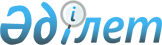 О внесении изменений и дополнений в постановление акимата Казалинского района от 28 марта 2011 года N 109 "Об организации проведения призыва граждан на срочную воинскую службу в апреле-июне и октябре-декабре 2011 года"
					
			Утративший силу
			
			
		
					Постановление Казалинского районного акимата Кызылординской области от 10 мая 2011 года N 143. Зарегистрировано Управление юстиции Казалинского района Кызылординской области 24 мая 2011 года за N 10-4-151. Утратило силу - постановлением Казалинского районного акимата Кызылординской области от 09 февраля 2012 года N 58.      Сноска. Утратило силу - Постановлением Казалинского районного акимата Кызылординской области от 09.02.2012 N 58.

      В соответствии с Законами Республики Казахстан от 23 января 2001 года "О местном государственном управлении и самоуправлении в Республике Казахстан" и от 24 марта 1998 года "О нормативных правовых актах" акимат Казалинского района ПОСТАНОВЛЯЕТ:



      1. Внести в постановление акимата Казалинского района от 28 марта 2011 года N 109 "Об организации проведения призыва граждан на срочную воинскую службу в апреле-июне и октябре-декабре 2011 года" (зарегистрирован в Реестре нормативных правовых актов за номером 10-4-146 от 5 апреля 2011 года, опубликовано в районной газете "Казалы" 9 апреля 2011 года N 33) следующие изменения и дополнения:



      в пункте 1:

      в казахском тексте после слов "құқығы жоқ" дополнить словом "ер";

      в русском тексте после слов "призыва граждан" дополнить словами "мужского пола";

      в русском тексте после слов "а также" дополнить словом "граждане";



      в пункте 4:

      в русском тексте слова "государственной учреждении", "(по согласию)" заменить соответственно словами "государственного учреждения", "(по согласованию)";



      в пунктах 5, 6, 7, 8, 9:

      в русском тексте слова "государственной учреждении", "(по согласию)" заменить соответственно словами "государственному учреждению", "(по согласованию)";



      в пункте 6:

      в русском тексте слова "сбору", "военную" заменить соответственно словами "сбора", "воинскую";



      в пункте 7:

      в русском тексте слово "военную" заменить словом "воинскую";



      в пункте 9:

      в русском тексте слово "проделенный" заменить словом "проделанной";



      в приложении 1 указанного постановления:

      в русском тексте по всему тексту слова "государственной учреждении", "(по согласию)", "государственной коммунальной казенной предприятии" заменить соответственно словами "государственного учреждения", "(по согласованию)", "государственного коммунального казенного предприятия".



      2. Настоящее постановление вводится в действие после его первого официального опубликования.      АКИМ РАЙОНА                                  А.КУШЕРБАЙ
					© 2012. РГП на ПХВ «Институт законодательства и правовой информации Республики Казахстан» Министерства юстиции Республики Казахстан
				